Michael MillenderSr. SharePoint DeveloperSummary:7+ years of experience in implementation, and configuration of various stand-alone, intranets, client-server and web based applications using SharePoint 2013/2010/2007, and .NET technologies.Experience in Software Development Life Cycle (SDLC) including requirement gathering, analysis, design and development on Microsoft Technology Stack.Experienced in SharePoint 2013, SharePoint Online/Office 365, SharePoint 2010 and MOSS 2007 utilizing Web services to integrate different Line of Business Systems and integrating business data using BCS.Experienced with customization, managing and administering SharePoint Server 2013/2010. Thorough knowledge of SharePoint Object model, SharePoint Designer, Excel Services, Workflows, and OOB Features.Configuring SharePoint Enterprise features like BCS, Chat web parts, Search, Business Intelligence and Performance Point Services. Strong Experience in developing applications using ASP.NET, ADO.NET, C#, Web services, WCF, JavaScript, JQuery, XML, HTML, CSS, CAML, LINQ and Entity Framework (.NET 3.5/4.0).Experience in developing Site Collection, Sites, Site Templates, Custom Site Definitions, List Definitions, Document Libraries and Lists, Workflows, Custom Content Types, Features, Timer jobs, Audiences, User Controls and Web Controls, Web Services, Wiki Sites, Blogs  using SharePoint Designer, Visual Studio, and SQL Server .Experienced with Microsoft Application building blocks for .NET projects (Data Access, Exception Handling, User Interface Process, Caching and Configuration Management Application Blocks).Sound experience in Database Design and Database Programming (Stored procedures, Triggers, Packages, Cursors, T-SQL, SQL, PL/SQL) using SQL Server 2012/2008 and Oracle.Hands on experience in reports development using SQL Server Reporting Service (SSRS) and Crystal Reports and experience in developing integration packages using SQL Server Integration Service (SSIS).Experience working with Business Analyst, end users, and stakeholders to gather requirements, build technical design documents, mockups, and prototypes of the proposed solutions.Experience developing Custom Apps in SharePoint 2013/SharePoint Online using SharePoint-Hosted and Provider-Hosted App model.Involved with testing of OOB and custom solutions with Quality Analyst and testing team, creating test plans and automated test scripts. Rework of bugs and defects that were logged. Technical Skills:Professional Experience: MACY’S – JOHNS CREEK, GA							      Jan 2014 to Present    Sr. SharePoint DeveloperProject: Big TicketThis Project is to provide a web based application, housed under the existing FDS Net website, for both internal & external furniture inspection companies with the Inspection company entry of weekly and/or monthly appointment availability for making furniture repair calls. Inspection company maintenance of their appointment availability. Interfacing the inspection company appointment availability to the current ICM system for use by FACS to schedule furniture repair calls when a customer calls in. Providing inspection company views of open and/or scheduled appointments. Providing security so an inspection company can only see their scheduled availability and confirmed appointments on the internet application.Responsibilities:-Designed a SharePoint 2013 Collaboration Portal team sites for document management using Custom Site Templates and Master page.Deployed the farm based solution using SharePoint 2013 PowerShell scripts.Customized Office 365 intranet portal using NAPA and SharePoint designer.Worked on Site Collection, Site Configuration, and Site Template, Site Definition and list definition using SharePoint 2013 Team Site, and Meeting Workspace for managing Web portal information.Implemented and configured SharePoint 2013 Intranet for document management and collaboration.Created Visual web parts 2013, dashboards and programs to enhance the look and feel of my sites creating site templates 2013.Working experience in SQL Server 2012 SSRS and SSIS integrations with SharePoint ServerCreating timer jobs in SharePoint 2013 schedule run and update the database.Performed administrative activities using PowerShell scripts such as backup, restore, migration of sites, installing Features, and deployment of Solution packages.Attended daily status meetings to review the project status and improve quality assurance procedures.Performed Code reviews on the code developed by the team to ensure quality delivery and reduce defects and errors.Set up and customized SharePoint Lists, created Custom Views, Site Definitions and managed permissions. At different levels.Designed and developed Master Pages, Page Layouts using SharePoint Designer2013.Designed and Developed InfoPath Forms and integrated them with a custom translational workflow for Custom SharePoint Lists.Developed Event Receivers handlers for the events lists and deployed as a Feature.Creating Farm based solution in SharePoint 2013, providing claims based security.Provided strategic directions on integrating and using Active Directory with SharePoint 2013 to store employee information, which will then be consumed by Sites and Enterprise Search.Good experience in SharePoint 2013 InfoPath form designer.Experience in Site Collection based security access permissions.Developed custom event receivers and content types used to automatically populate custom metadata for document libraries.Working experience in Office 365 and integrated into SharePoint 2013.Created Page Layouts in SharePoint Designer and integrated into SharePoint Publishing Portal.Environment: Windows 8, SharePoint 2013, Office 365, SharePoint Designer 2013, InfoPath 2013, Active Directory, SSIS, SSRS, SQL Server 2012, MY SQL, PL/SQL, JavaScript, JQuery, IIS 7.0, C#.Net, MS Visio, PowerShell scripts, MS OfficeSiemens Healthcare, Cary, NC					       		  May 2012 to Dec 2013Sr. SharePoint DeveloperAs a global leader in medical imaging, laboratory diagnostics, and healthcare information technology.  Siemens Healthcare develops innovations that support better patient outcomes with greater efficiencies, giving providers the confidence they need to meet the clinical, operational and financial challenges of a changing healthcare landscape.Responsibilities: Installed, configured, administered, maintained and troubleshot of SharePoint Server 2013.Worked through all the phases of Software Development Life Cycle (SDLC) and successfully designed and developed systems that currently manage business.Developed and implemented solutions using InfoPath and SharePoint DesignerCreated work request systems for multiple departments with project management tracking features automated Task assignment, notifications, email approval, auto-populating SharePoint Calendars, Gantt Charts, KPIs Grouping, Filters etc.Proficient in creating and deploying forms using InfoPath 2013 and expertise in designing and building Workflows using SharePoint Designer 2013.    Generated SharePoint 2013 environment which include Server Installation and Configuration.                                           Used SharePoint Designer and Nintex to create custom workflows and re-developed existing InfoPath and SharePoint systems onto a new server.Created media rich SharePoint sites which included interactive flash applications (custom Dashboards) and video.    Installed SharePoint 2013 on a virtual network (similar to Siemens network) with VMware which included a domain, DNS controller, SQL Express, file server, exchange server, active directory configuration, installation of proper .NET files and configuration of Internet Information Services (IIS).Ensured appropriate application and data backups are captured, practice recovery processes.Utilized SharePoint Designer 2013 created custom workflows to route the specific type of project documents across the team, updating the metadata as per the business needs.Formed custom application pages and web parts to build the business functionality for new applications in SharePoint 2013.Worked on publishing sites in SharePoint Server 2013 using Design Manager.Administered activities: Managing user accounts, permissions, usage reports, created document libraries, lists, sites, hierarchy based sites, linking document libraries to Web Parts, etc.Created ASP.NET hosted site for customers linked to SharePoint systems on the Siemens Intranet. Developed custom Visual Studio workflows to facilitate the project management process that was specific to the business.Shaped a more responsive UI by configuring the sp.js files in SharePoint. Created and integration of SSRS and Excel with Cubes reports in SharePoint Dashboard.Developed Site Definitions, Lists and Libraries with List Definitions, Content Types, Page Layouts.Developed LINQ queries to query the SharePoint Lists and Libraries and also used CAML.HTML, Style Sheets, Themes Knowledge of Master Pages and ASP.NET development.Developed the custom Web Parts using SharePoint Object Model and C#.Code Review and Unit Testing, Code verification with SP Dispose Check and Solution validator. Environment: SharePoint 2010/2013, SharePoint Designer 2010/2013, Office 365, Responsive UI, C#, ASP.Net, Nintex, InfoPath 2010/2013, PowerShell scripts, JQuery, Visual Studio 2008/2012, Windows Server 2008, Windows 7, IIS, SSRS, Web Farm, MS Visio, MS Office, MS ProjectPfizer Pharmaceuticals, Groton, CT         			     	        	   Dec 2011 to May 2012                   SharePoint Developer/ Admin       Project: Intranet Portal, The project to develop Intranet use, which has many sites for various Departments. The Project included features like Document Management, Workflows, Announcements, Calendars, My Sites, User Profiles, Excel Services, Content Search, People Search, User Management, and Custom Permissions.Responsibilities: Installed and configured Microsoft SharePoint Server 2010 and Microsoft SharePoint Designer 2010 focused on development and workflow functions, but server troubleshooting and SharePoint farm administration. Worked effectively with both business users and technical staff in team-oriented environments.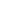 Strong web development knowledge with HTML5, CSS, JavaScript, jQuery, and responsive web design experience.Practical InfoPath Form development, web part development, and SharePoint Designer experience.Knowledge of Excel Services and Performance Point, custom development experience with dashboards, scorecards, and KPIs.Developed Event Handlers to update the comment history for the comments entered in the InfoPath browser enabled forms.Implemented Custom Web Parts using C#.Net, SharePoint Object Model and deployed them in order to connect external database.Created sites, document libraries, lists and list views to collaborate users.Designed and developed master pages and custom page layouts for branding and chroming of portal by SharePoint Designer 2010.Created InfoPath 2010 forms and published it in to SharePoint forms library.Enabled User Profile Service and User Profile Synchronization service to Configured My Site for each user to show their profile and personalized page.Extensively worked to customize and deploy ribbon controls on the portal sites using JavaScript and XML.Used SharePoint Designer 2010 for branding and customizing sites by modifying master pages.Worked on Business Connectivity Service (BCS) to bring data from back-end server to SharePoint Portal.Created InfoPath browser enabled forms.Worked on Sites, Site Collections, Site Configuration, Site Template, Team Site, Wiki Site, Blog, Accouchements, Calendars, Document Workspace and Meeting Workspace for managing web portal information.Worked on Active Directory to create Users and Groups and set Permissions and Site Collection Administrator.Created KPI’s on the dashboard to measure the progress of the organization.Customized portal navigation by using navigation controls.Environment:  SharePoint Server 2010, Windows Server 2008 R2, SharePoint Designer 2010, Microsoft Office 2010, .NET 3.5, C#, Visual Studio 2010, Microsoft SQL Server 2008, IIS 7.0, HTML, XML, XSLT, MS Office, MS Project, Active Directory, MS Office.Thomson Reuters, Chicago, IL					         	              March 2008 to Dec 2011SharePoint Developer   The Primary focus of this project was to migrate the existing Internet and Intranet sites onto a MOSS infrastructure.Responsibilities: Created Web Application and Site Collection in MOSS 2007.Created Sites & Sub Sites and installed Solution Packages by using PowerShell in SP 2007.Extensively used PowerShell to perform backups for the farm and restore content database through interface; designed and developed with Windows PowerShell ISEUsed a third party support by Metalogix to provide migration of the multiple servers into one IntranetDeveloped Event Handlers to assign security to items when items are added to listDesigned and created approval workflow to automate business processes related to several different types of corporate documents using SP Designer 2007.Developed and Deployed Custom Site Definitions using Visual Studio 2008.Customized a Master Page for Intranet Synthes Portal Site Look Created Custom Site Definitions for Application Sites and Customer Sites for Synthes CustomersDeveloped Data Form Web parts to display Customer Information List and Credit Access List Customers InformationImplemented BCS Data List web part to retrieve Customer Data from SQL Server and Customize BCS Web part for custom lookImplemented SharePoint Object Model with site creation process to assigning permissions to site that will get data from Organizations levels list from home siteCreated and Published Workflows using Nintex Workflows 2008.Designed Infopath forms and published to Application site Form Libraries; added Nintexworkflow with form library to get form data and update databasesSupported CAL and CPMS production site issuesEnvironment: MOSS 2007, Windows Server 2003, InfoPath 2007, SQL Server 2008, Microsoft IIS 7.0, Active Directory, SP Designer 2007, Visual Studio 2008, Nintex, MY SQL, PL/SQL, MS Visio, MS Office.Tufts University – Medford, MA		                                                        June 2007 – March 2008.NET Developer				                                   Project: Front-end Web Developer to maintain existing website codeCreate HTML code from design mockups, build and maintain CMS themes, and develop new interactive features and applications that create an engaging and rich user experience.  This role worked in tandem with our internal and freelance web design resources to implement elegant graphic user interfaces for websites and applications that support their objectives.  Responsible for day-to-day maintenance of a set of existing websites and applications that use front-end programming, troubleshot, and tested to ensure sites are accessible in multiple browsers and that all web applications work correctly.Responsibilities:Implemented HTML5/XHTML, CSS3, Object Oriented Programming, XML/JSON, JavaScript/AJAX, and jQuery, plus Drupal layout and theming.Responsive to Web Design and Mobile Web Development, debugging and solving cross-browser issues.Proficient in user-experience (UX), usability and web accessibility standards and best practices.Strong understanding of current popular APIs, Ability to brainstorm creative solutions to problems.Strong written and verbal communication skills and Experience collaborating with a diverse, multidisciplinary team.Strong focus on front-end design and modern web practices to create an efficient user-experience.Experience in building applications interfacing with Facebook, Twitter, YouTube, Vimeo, and other social networking sites.Knowledge of WordPress site building, migration and/or design.Experience coding with PHP and MySQL as well as interest in expanding these skills.Experience using a source code management system and On-site SEO best practices.Understanding of Google Analytics Involved in designing and development of the templates to suit the client’s existing pages.Worked closely with business teams, developers, UCD team and testers to ensure schedule compliance and maintain quality standards.Created web user controls and reports using Business Intelligence Studio against SQL Server 2005 databaseDatabase transactions were achieved through datasets, data reader and data adapter.Involved in the development of business logic in C#. NETCreated many tables, stored procedures, and triggers on SQL Server database.Environment: C#.NET, ASP.NET, ADO.NET, HTML/DHTML, Microsoft Visual Studio.NET 2005, Adobe CS3, Flash, Dreamweaver, Photoshop, JavaScript, SQL Server 2005, Excel Macros, MS Office, MS Visio, MS Project.Education:Bachelor of Science in Political Science, Troy University, Troy AL .NET TechnologiesASP.NET 3.5/4.0/4.5, C#.NET, VB.NET, ADO.NET, AJAX, Web Services, WCF, WPF, Silverlight, Microsoft VSS, TFSSharePoint TechnologiesSharePoint Server 2010/2013, MOSS 2007, Microsoft SharePoint Designer 2007/2010/2013, InfoPath 2007/2010/2013, SharePoint Portal Server 2003, Windows SharePoint Services 3.0/2.0Programming skillsC#, VB SQL, T-SQL, PL/SQL, MY SQL, PowerShell ScriptWeb Technologies     HTML, DHTML, CSS, XML, XSL, XSLT, JavaScript, JQuery, JAVA, J2EEDatabasesSQL Server 2005/2008/2012, Microsoft AccessDevelopment Tools    Visual Studio .NET, SharePoint Designer 2007/2010/2013, InfoPath, Nintex, NAPAWeb ServersIIS, Apache, TomcatReporting Tools    Crystal Reports, SQL Server Reporting ServicesModeling Tools   Microsoft Visio, Rational Rose Operating SystemsWindows XP/Vista/7/8, Windows Server 2003/2008/2012, UNIX